ҠАРАР                                                                                РЕШЕНИЕОб установлении земельного налога на территории
сельского поселения Кенгер-Менеузовский сельсовет муниципального района Бижбулякский район Республики БашкортостанВ соответствии с Федеральным законом от 6 октября 2003 года №131-ФЗ «Об общих принципах организации местного самоуправления в Российской Федерации», Налоговым кодексом Российской Федерации, руководствуясь пунктом 3 части 6 статьи 18 Устава сельского поселения Кенгер-Менеузовский сельсовет муниципального района Бижбулякский район Республики Башкортостан, Совет сельского поселения Кенгер-Менеузовский сельсовет муниципального района Бижбулякский район Республики Башкортостан  РЕШИЛ:Ввести земельный налог на территории сельского поселения Кенгер-Менеузовский сельсовет муниципального района Бижбулякский район Республики Башкортостан.Установить налоговые ставки в следующих размерах:0,3 процента в отношении земельных участков:отнесенных к землям сельскохозяйственного назначения или к землям в составе зон сельскохозяйственного использования в населенных пунктах и используемых для сельскохозяйственного производства;занятых жилищным фондом и объектами инженерной инфраструктуры жилищно-коммунального комплекса (за исключением доли в праве на земельный участок, приходящейся на объект, не относящийся к жилищному фонду и к объектам инженерной инфраструктуры жилищно-коммунального комплекса) или приобретенных (предоставленных) для жилищного строительства (за исключением земельных участков, приобретенных (предоставленных) для индивидуального жилищного строительства, используемых в предпринимательской деятельности);не используемых в предпринимательской деятельности, приобретенных (предоставленных) для ведения личного подсобного хозяйства, садоводства или огородничества, а также земельных участков общего назначения, предусмотренных Федеральным законом от 29 июля 2017 года №217-ФЗ "О ведении гражданами садоводства и огородничества для собственных нужд и о внесении изменений в отдельные законодательные акты Российской Федерации";ограниченных в обороте в соответствии с законодательством Российской Федерации, предоставленных для обеспечения обороны, безопасности и таможенных нужд.2.2. 1,5 процента в отношении прочих земельных участков.Освободить от уплаты земельного налога следующие категории налогоплательщиков:участники и инвалиды Великой Отечественной войны.Налоговые льготы, установленные настоящим пунктом, не распространяются на земельные участки (часть, доли земельных участков), сдаваемые в аренду.Определить следующий порядок уплаты земельного налога:установить для налогоплательщиков - организаций отчетные периоды, которыми признаются первый квартал, второй квартал и третий квартал календарного года.налогоплательщики - организации уплачивают авансовые платежи по земельному налогу не позднее 	последнего числа месяца, следующего за истекшим отчетным периодом.налогоплательщиками - организациями уплачивается налог по итогам налогового периода не позднее 1 февраля года, следующего за истекшим налоговым периодом.Установить, что положения подпунктов  4.2., 4.3. пункта 4 настоящего решения действуют по 31 декабря 2020 года.Признать утратившим силу решение Совета сельского поселения Кенгер-Менеузовский сельсовет муниципального района Бижбулякский район Республики Башкортостан от 27 ноября 2017 года №63/18-27 «Об установлении земельного налога на территории сельского поселения Кенгер-Менеузовский сельсовет муниципального района Бижбулякский район Республики Башкортостан».Настоящее решение вступает в силу не ранее чем по истечении одногомесяца со дня его официального опубликования и не ранее 1 января 2020 	года.Настоящее решение обнародовать путем размещения на информационном стенде в здании администрации сельского поселения  и  на  официальном  сайте  администрации  в сети  Интернет.Глава сельского поселения                                         М.Р.Яхинс. Кенгер-Менеуз01 ноября 2019 года№17/02-28Башқортостан РеспубликаһыРеспублика БашкортостанБишбүләк районы муниципаль районы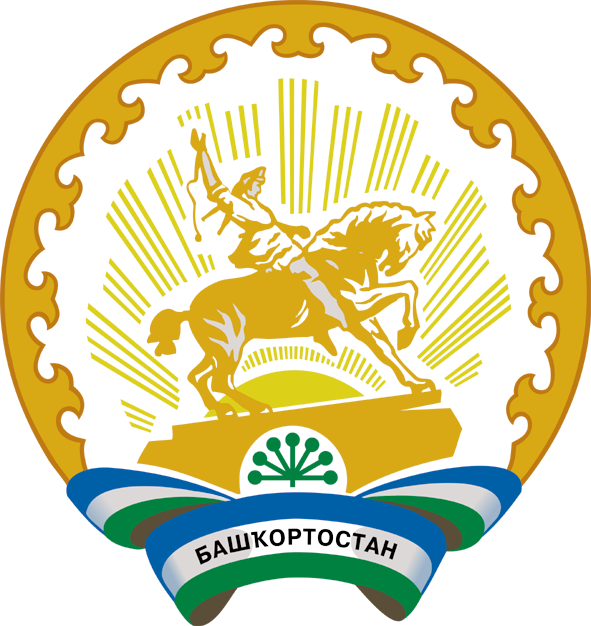 Кыңғыр-Мәнәүез ауыл советыауыл биләмәһеСОВЕТЫ452055, БР, Бишбүләк районы,Кыңғыр-Мәнәүез  ауылы, Мәктәп урамы, 1Тел. 8(347) 4323424муниципальный район Бижбулякский районСОВЕТсельского поселенияКенгер-Менеузовский сельсовет452055, РБ,  Бижбулякский район,село Кенгер-Менеуз,  ул. Школьная, 1Тел. 8(347) 4323424